คำสั่งวิทยาลัยที่        /๒๕๖๑เรื่อง  แต่งตั้งคณะกรรมการดำเนินโครงการ.............................................................................................ภาคเรียนที่ ๑ ปีการศึกษา ๒๕๖๑_____________________________________________	เพื่อให้การจัดโครงการ......................................................................  ภาคเรียนที่ ๑ ปีการศึกษา ๒๕๖๑   คณะกรรมการองค์การนักวิชาชีพฯ/ชมรมวิชาชีพ.................................... วิทยาลัย................. ดำเนินการตามวัตถุประสงค์ ซึ่งสอดคล้องกับโดยอาศัยระเบียบสำนักงานคณะกรรมการการอาชีวศึกษา ว่าด้วยองค์การนักวิชาชีพในอนาคตแห่งประเทศไทย พ.ศ.๒๕๕๗ (ปรับปรุง พ.ศ.2560) และแนวปฏิบัติประกอบระเบียบสำนักงานคณะกรรมการอาชีวศึกษาว่าด้วยองค์การนักวิชาชีพในอนาคตแห่งประเทศไทย พ.ศ. ๒๕๕๗ (ปรับปรุง พ.ศ.2558)และแก้ไขเพิ่มเติม พ.ศ.2560 โดยมีวัตถุประสงค์ให้นักเรียน นักศึกษาได้นำความรู้ความสามารถมาใช้ให้เกิดประโยชน์ ทางคณะกรรมการดำเนินงานองค์การนักวิชาชีพฯ/ชมรมวิชาชีพ............................. วิทยาลัย................. จึงกำหนดให้มีการโครงการ............................................................. เพื่อ..............................................  	ดังนั้นจึงอาศัยอำนาจตามระเบียบสำนักงานคณะกรรมการการอาชีวศึกษา ว่าด้วยการบริหารสถานศึกษา พ.ศ. ๒๕๕๒ ข้อที่ ๑๓ จึงมอบหมายให้คณะครู เจ้าหน้าที่และนักศึกษาปฏิบัติหน้าที่ ในการดำเนินงานดังต่อไปนี้	๑.  คณะกรรมการอำนวยการ		๑.๑		ประธานกรรมการ		๑.๒	กรรมการ		๑.๓		กรรมการและเลขานุการ	มีหน้าที่  ควบคุมดูแล ให้คำปรึกษาและสนับสนุนการดำเนินงานให้บรรลุเป้าหมาย	๒. คณะกรรมการดำเนินงาน		๒.๑		ประธานกรรมการ 		๒.๒		กรรมการ ครูที่ปรึกษาชมรมช่างเชื่อม		๒.๓		กรรมการ ครูที่ปรึกษาชมรมช่างไฟฟ้า			๒.๔		กรรมการ ครูที่ปรึกษาชมรมคอมพิวเตอร์ธุรกิจ			   	๒.๕		กรรมการ ครูที่ปรึกษาชมรมการตลาด		๒.๖		กรรมการ ครูที่ปรึกษาชมรมลูกเสือ-เนตรนารี		๒.๗		กรรมการ ครูที่ปรึกษาชมรมช่างอิเล็กทรอนิกส์		๒.๘		กรรมการ ครูที่ปรึกษาชมรมช่างยนต์		๒.๙		กรรมการ ครูที่ปรึกษาชมรมการบัญชี		๒.๑๐	กรรมการและเลขานุการ		๒.๑๑	กรรมการและผู้ช่วยเลขานุการ	มีหน้าที่  จัดเตรียมการดำเนินงานตลอดโครงการ						  // ๓. คณะกรรมการฝ่ายการเงิน…..	๓.	คณะกรรมการฝ่ายการเงิน		๓.๑		ประธานกรรมการ		๓.๒		กรรมการ		๓.๓	คณะกรรมการชมรมวิชาชีพ..............................	กรรมการ 		๓.๔	..........................................................	กรรมการ นักเรียน		๓.๓		กรรมการและเขานุการ	มีหน้าที่  เบิกจ่ายเงินและสรุปการใช้จ่ายเงินตามโครงการ	๔.	คณะกรรมการฝ่ายพัสดุ		๔.๑		ประธานกรรมการ		๔.๒		กรรมการ		๔.๓		กรรมการ		๔.๔		กรรมการ		๔.๕	คณะกรรมการชมรมวิชาชีพ...........................	กรรมการ		๔.๕		กรรมการและเลขานุการ	มีหน้าที่ อำนวยความสะดวกในการใช้ยานพาหนะตลอดกิจกรรม	๕.	คณะกรรมการฝ่ายรับลงทะเบียน		๕.๑	...........................................................	ประธานกรรมการ ครูที่ปรึกษา 		๕.๒	...........................................................	กรรมการ นักเรียน นักศึกษา		๕.๓	...........................................................	กรรมการ นักเรียน นักศึกษา		๕.๔	...........................................................	กรรมการ นักเรียน นักศึกษา		๕.๕	คณะกรรมการชมรมวิชาชีพ...................................	กรรมการ		๕.๖	...........................................................	กรรมการและเลขานุการ นักเรียน ฯ	มีหน้าที่ รับลงทะเบียนผู้เข้าร่วมกิจกรรม	๖.	คณะกรรมการฝ่ายประชาสัมพันธ์และบันทึกภาพ		๖.๑		ประธานกรรมการ 		๖.๒		กรรมการ 		๖.๓	............................................................	กรรมการ นักเรียนฯ		๖.๔ ............................................................	กรรมการ นักเรียนฯ		๖.๕ ............................................................	กรรมการ นักเรียนฯ		๖.๗	คณะกรรมการชมรมวิชาชีพ............................	กรรมการ		๖.๘		กรรมการและเลขานุการ 	มีหน้าที่ ประชาสัมพันธ์และบันทึกภาพการจัดกิจกรรม	//๗. คณะกรรมการ….	๗. คณะกรรมการฝ่ายแสง – เสียง	๗.๑		ประธานการการฝ่ายแสง	๗.๒		กรรมการ	๗.๓	ชื่อ – สกุล สมาชิกชมรมช่างไฟฟ้า	กรรมการ 	๗.๔	ชื่อ – สกุล สมาชิกชมรมช่างไฟฟ้า	กรรมการ	๗.๕	คณะกรรมการชมรมวิชาชีพช่างไฟฟ้า	กรรมการ	๗.๖		กรรมการและเลขานุการ	๗.๗		ประธานกรรมการฝ่ายเสียง	๗.๘	ชื่อ – สกุล สมาชิกชมรมช่างอิเล็กทรอนิกส์	กรรมการ 	๗.๙	ชื่อ – สกุล สมาชิกชมรมช่างอิเล็กทรอนิกส์	กรรมการ	๗.๑๐คณะกรรมการชมรมวิชาชีพช่างอิเล็กทรอนิกส์	กรรมการ	๗.๑๑	กรรมการและเลขานุการ			มีหน้าที่  อำนวยความสะดวกให้การบริการในการใช้อุปกรณ์โสตเสียงและแสงในการดำเนินกิจกรรมต่าง ๆ ตลอดงาน	๘. คณะกรรมการฝ่ายพิธีการ		๘.๑	...........................................................	ประธานกรรมการ ครูที่ปรึกษา 		๘.๒	...........................................................	กรรมการ นักเรียน นักศึกษา		๘.๓	...........................................................	กรรมการ นักเรียน นักศึกษา		๘.๔	...........................................................	กรรมการ นักเรียน นักศึกษา		๘.๕	...........................................................	กรรมการและเลขานุการ นักเรียน ฯมีหน้าที่  จัดเตรียมกำหนดการ เป็นพิธีกรดำเนินรายการ  		๙. คณะกรรมการฝ่ายประเมินผล		๙.๑  		ประธานกรรมการ		๙.๒  ....................................................		กรรมการ ครูที่ปรึกษา อวท.		๙.๔  ....................................................		กรรมการ นักเรียนฯ		๙.๖  ....................................................		กรรมการ นักเรียนฯ		๙.๗	คณะกรรมการชมรมวิชาชีพ.......................................	กรรมการ		๙.๘  		กรรมการและเลขานุการ	มีหน้าที่ จัดทำแบบสอบถาม เก็บเอกสาร เพื่อจัดทำสรุปรูปเล่ม	ทั้งนี้  ให้คณะกรรมการผู้ที่ได้รับมอบหมาย ปฏิบัติหน้าที่ให้สำเร็จลุล่วงไปด้วยดี โดยวางแผนตั้งแต่บัดนี้ด้วยความรอบคอบ หากมีปัญหาใดให้รายงานผู้บังคับบัญชาทราบต่อไป				สั่ง  ณ  วันที่          เดือน ....................... พ.ศ.....................(นายนิทัศน์  วีระโพธิ์ประสิทธิ์)ผู้อำนวยการวิทยาลัยเทคนิคชลบุรี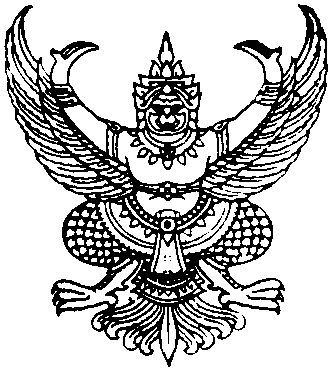 